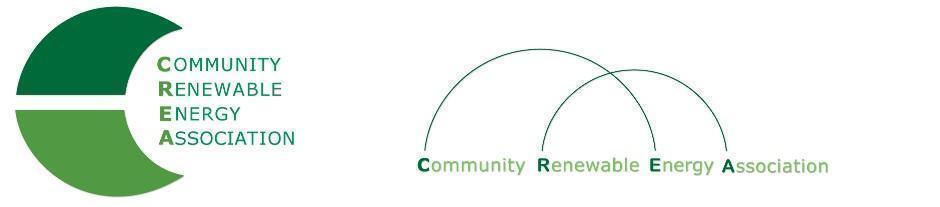 www.community-renewables.orgExecutive Board AgendaFriday, February 10, 2023: 10am-1:00pm  Via ZOOMJoin Zoom Meetinghttps://us06web.zoom.us/j/85657127703?pwd=VkNpcHhUNUdFYjRjMjUwTUFKOVg4UT09 Meeting ID: 856 5712 7703Passcode: 697695Find your local number: https://us06web.zoom.us/u/kc37NZBMFl Call to Order/Open Agenda - CREA Executive Chair, Commissioner Perkins                            -  Roll Call/Introductions/Time set aside for issues not presented on the agenda       2.     Consent Agenda – Chair Perkins                                                                                              10:00am                            - Approve Minutes: January 20, 2023	              - Accept Financials for January, 2023       4.    Designation of Exec Committee Alternates					                   5.    HB 2416 - Req: large electricity users to comply with reqs to use renewable energy   10:15am               - Robert Echenrode, (General Manager, Umatilla Electric Coop)        6.    Reports & Discussion of Legislative Issues - Tess Milio/Mike McArthur		            10:30am      7.    Renewable siting Issues - Jeff Fox (Gallatin Power)                                                                11:00am             8.    Legislative Positions - Tess Milio/ Mike McArthur				            11:30am	                9.    Introducing Allie Detrio (Microgrids Coalition) - Allie Detrio                                               12:30pm                            10.    Public Comment/Next Meeting - Chair Perkins					               11.    Adjourn - Chair Perkins                                                                                                                  1:00pm       * Next Meeting: March 10, 2023: In Person? Location? Prineville? 